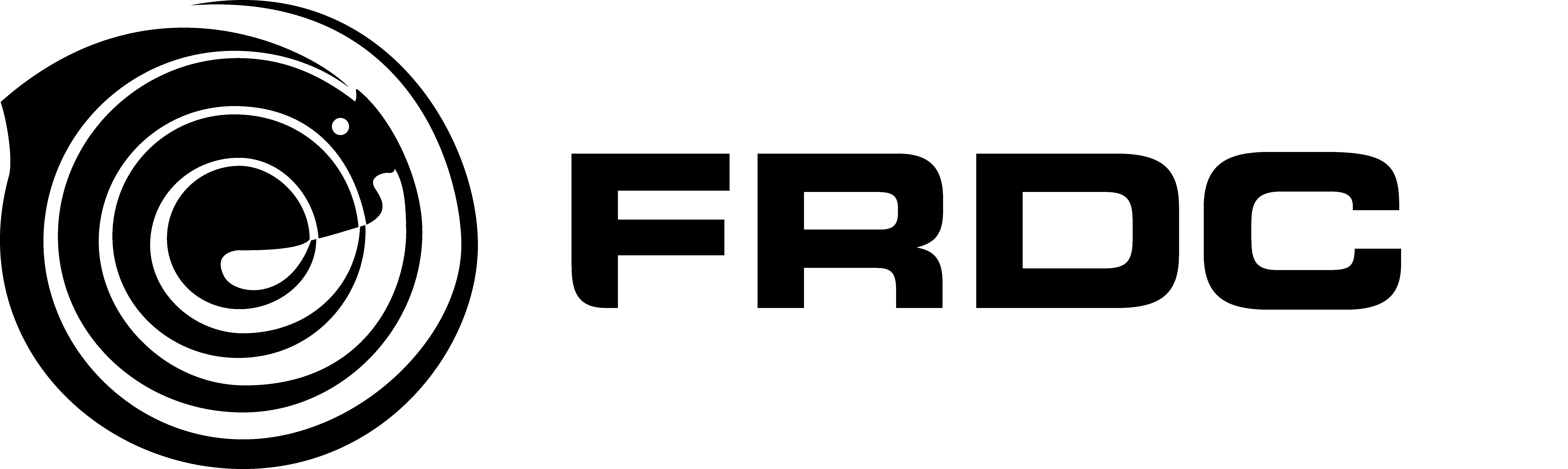 Nomination form for members of Fish Names CommitteeFRDC’s Fish Names Committee (FNC) procedure requires the FRDC to ensure that the FNC membership reflects the important role of key stakeholders in the fish names process, and collectively possesses appropriate skills knowledge.To enable FRDC to meet this requirement, nominating organisations are required to indicate the relevant skills and knowledge of their nominee/s, and to provide justification.Nominee NamePostal AddressEmail:Phone:Mobile number:Nominating organisationSkills and KnowledgeYes/NoJustification (include relevant attachments)Seafood production/harvestingSeafood marketing and tradePromotion and public relationsSeafood consumer issuesFish taxonomy and nomenclatureLegislation and processes relevant to the import and export of seafoodGovernment operations and processes, including regulatory issues relevant to seafoodIndustry leadershipCorporate governance including the operations of boards or committees.FRDC use onlyDate receivedDate approved by FRDC board